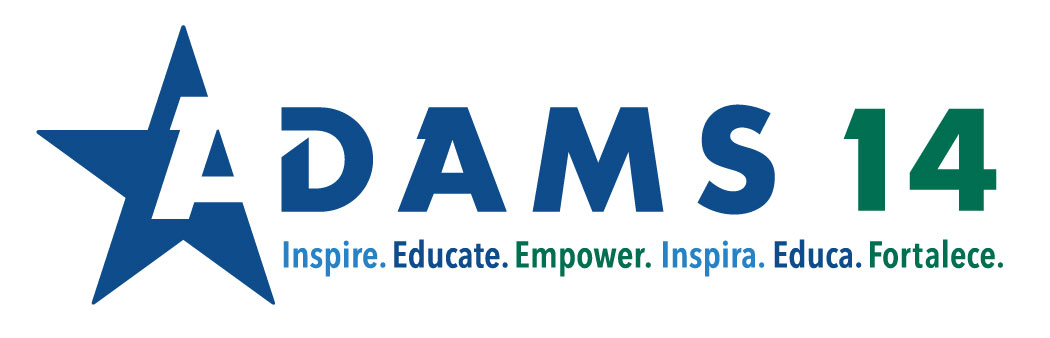 Culturally and Linguistically Diverse EducationGuidance for Secondary Dedicated ELD Block during Remote LearningArea of Focus During Remote Learning:Due to the nature of online learning, it is imperative that students have oral language opportunities daily. These opportunities need to be provided by the teacher and/or paraeducator so that students can take their oral production and apply it in writing as well.Required Components:Oral language minimum: 10 minutes per day  (Note: this oral time is dedicated to eventual writing product expectation for student--note: not all of this oral production has to be in real-time with teacher. It can be done asynchronously via podcast, recording, casting, etc.)Example: after teacher modeling, students produce short answers on Flipgrid, then provide oral feedback to each other on FlipGrid. Or students clarify understanding and brainstorm ideas in Google Meet, then students produce a short personal narrative piece or mini-speech in FlipGrid or SeeSaw.. Oral and Written Practice can be:Peer-to-peerIndividualSmall groupWhole groupWriting minimum: 5-10 minutes per day Example: response to learning to summarize in a few sentences (student reflection journal, exit ticket, note-catcher, diagram, response to text questions) or write out scripts for longer oral output (elevator speeches, oral narratives)Suggested Lesson FlowDirect InstructionDescription: Target language is identified and explicitly taught and modeled. Teachers use class Google Meet time and explicit instruction videos to directly teach and model language.Projected time:  5-10 minutesOral Language ProductionDescription:Students have opportunities to orally practice language and produce the target language. This language production can be used as a formative assessment or check for understanding. Students use target vocabulary, target functions, and target forms of language.Projected time: 10 minutesWritten Language PracticeDescription:Students have opportunities to practice language and produce the target language through writing. This language production can be used as a formative assessment or check for understanding. Projected time: 5-10 minutesProviding Feedback/ClosureDescription:Teacher can address patterns observed during language production and provide feedback to groups and closure. Feedback can be given synchronously during whole group closure or asynchronously via Google Classroom.Projected time: 2-5 minutesIndependent Reading PracticeDescription: Students have opportunities to independently read at the appropriate level of text. This can include reading for a specific content area of focus or study, or other areas of reading interest.Projected time: 15 minutes
AssessmentsAssess students weekly with suggested assessments in scope and sequence with support of the following:WIDA Speaking RubricWIDA Writing RubricSecondary ResourcesMiddle School Scope and Sequence - Levels 1-2 Middle School Scope and Sequence - Levels 3-4High School Scope and Sequence - Levels 1-2 (forthcoming)High School Scope and Sequence - Levels 3-4 (forthcoming)Things to consider:Use of paraeducators to support students in oral/written practice time either synchronously or asynchronously. Can paras be used to regroup or breakout students with additional needs?What will end assessment look like vs. formative assessment?What will reteaching look like and can I work with other ELD levels in my building to meet specific students’ needs?Classroom Look-ForsELD Observation Tool for in-person learning   |     ELD Observation Tool for OnlineCengage Key ResourcesAnticipatory Set -Use unit launch materialsVocabulary - Interactive Practice Books Grammar - Grammar Transparencies -Interactive Practice Books Reading - Interactive Practice Books - Reading and Writing TransparenciesWriting - Interactive Practice Books - Grammar and Writing Practice Books Language Practice - Grammar and Writing Practice BooksListening/Speaking - Consider using a video or an online conversation via Google Meet, FlipGridRemote Learning Support LinksEdTech Remote Learning SupportLesson Plan Checklist for SIOP ELD Self-Reflection with Online ConsiderationsHow to use Google MeetHow to use FlipGridHow to insert audio comments into Google DocsHow to screenshot and crop (Anticipatory Set how to put in template)  MAC  | PCHow to record and publish videoHow to screencast  MAC |  PCHow to assign work digitally via Google ClassroomStrategies/FocusThink AloudsLanguage Model
Text-analysis
ModelingResourcesCurriculum videosScreencastsYouTubeWhite board (digital or actual)Pear Deck (interactive presentations)StrategiesStudents create videos or podcastsPartner discourse using Talking CardsPrompts with responsesGive one get one with break outsNumbered heads togetherResourcesDiscussion in Google Meet GroupsFlipgrid VoiceThreadVoice recordings in Google DocsStrategiesStudents outline and write scripts to create videos or podcastsStudents write notes in a classroom catcher, individual catcher, etc.ResourcesJamboardAnswer-gardenGoogle DocsStrategiesReview target languageWhole group re-teaching
Recasting rephrasingQuestioningWhite board feedback or suggested language useResourcesGoogle ClassroomFlipGridWhite boardStrategiesLiterature circlesBook studiesReading CompetitionsConnections to studies in ELA classesResourcesMyonLearning AllyStudySyncCengageNewselaBooks at homeCengage Support Resources:Cengage Support Resources:Cengage Covid Support PageDigital Resource GuideGet Started (great review for MyNGConnect)Inside myNGconnect Instructor Quick Start GuideInside myNGconnect Student Quick Start GuideInside myNGconnect Teacher User GuideTrainings on How to Use Routines